ΑΙΤΗΣΗ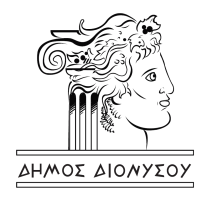 Συμμετοχής στο Πρόγραμμα Επαγγελματικού Προσανατολισμού Δήμου ΔιονύσουΠαρακαλώ για την συμμετοχή του παιδιού μου στο πρόγραμμα Επαγγελματικού Προσανατολισμού του Δήμου Διονύσου:Συνημμένα υποβάλω τα κάτωθι δικαιολογητικά:Με ατομική μου ευθύνη και γνωρίζοντας τις κυρώσεις που προβλέπονται από τις διατάξεις της παρ. 6 του άρθρου 22 του ν.1599/1986 δηλώνω ότι τα στοιχεία της αίτησής μου είναι ακριβή και αληθή.Όροι Χρήσης Προσωπικών ΔεδομένωνΗ προαιρετική συλλογή των παραπάνω προσωπικών δεδομένων από το Δήμο Διονύσου βρίσκεται σε πλήρη εναρμόνιση με τον κανονισμό της ΕΕ 2016/679 (GDPR) για την προστασία των φυσικών προσώπων έναντι της επεξεργασίας των δεδομένων προσωπικού χαρακτήρα. Η χρήση και επεξεργασία των δεδομένων αυτών θα γίνεται από το Αυτοτελές Τμήμα Διαβούλευσης & Εθελοντισμού για όσο χρονικό διάστημα διαρκεί το Πρόγραμμα Επαγγελματικού Προσανατολισμού Δήμου Διονύσου. Σκοπός της χρήσης και επεξεργασίας είναι η συμμετοχή στο Πρόγραμμα Επαγγελματικού Προσανατολισμού. Το κάθε πρόσωπο που παρέχει τα προσωπικά του δεδομένα, μπορεί ανά πάσα στιγμή να απευθυνθεί στην προαναφερθείσα υπηρεσία του Δήμου για πρόσβαση στα δεδομένα αυτά, για τη διόρθωσή τους, για τη διαγραφή τους, για τον περιορισμό της επεξεργασίας τους ή για την ανάκληση της συγκατάθεσής του για την επεξεργασία τους, χωρίς στην τελευταία περίπτωση να θίγεται η νομιμότητα της επεξεργασίας που βασίστηκε στη συγκατάθεση πριν την ανάκλησή της. Επίσης, μπορεί να επικοινωνεί με τον υπεύθυνο προστασίας δεδομένων του Δήμου Διονύσου για κάθε ζήτημα σχετικό με την επεξεργασία των δεδομένων αυτών και με την άσκηση των δικαιωμάτων του δυνάμει του κανονισμού GDPR, μέσω e-mail στην ηλεκτρονική διεύθυνση: dpo@dionysos.gr ή εγγράφως προς: Δήμο Διονύσου, Υπεύθυνο Προστασίας Δεδομένων, Λεωφ. Λίμνης Μαραθώνος 29, 14565, Αγ. Στέφανος. Τέλος, σε περίπτωση παραβίασης των δικαιωμάτων του στα πλαίσια του κανονισμού GDPR, δικαιούται να υποβάλλει σχετική καταγγελία στην Αρχή Προστασίας Δεδομένων Προσωπικού Χαρακτήρα.Ενημερώθηκα και δίνω τη συγκατάθεσή μου στην επεξεργασία των προσωπικών μου δεδομένων σύμφωνα με τα παραπάνω.Ημερομηνία: ……/ …… / …….						Ο/ Η Δηλών/ ούσαΠαράρτημα: Επεξήγηση ΜοριοδότησηςΑ. Οικονομικά κριτήρια:Τα ανωτέρω στοιχεία αποδεικνύονται με προσκόμιση εκκαθαριστικού σημειώματος. Σε περίπτωση αναπηρίας μέλους της οικογένειας σε ποσοστό μεγαλύτερο από 67%, βάσει γνωμάτευσης της Αρμόδιας Υγειονομικής Επιτροπής περί Ποσοστού Αναπηρίας) τα ανωτέρω εισοδηματικά όρια θα αυξάνονται κατά 30%.)Σε περίπτωση ύπαρξης οικογενειών με περισσότερα από 6 άτομα, τα ποσά της 5ης γραμμής θα αυξάνονται με 2.500€ για κάθε πρόσθετο μέλος. Β. Κοινωνικά Κριτήρια:Επομένως, ο βαθμός των αιτήσεων θα κυμαίνεται από 0-8. Σε περίπτωση ισοβαθμίας, τα οικονομικά κριτήρια θα έχουν μεγαλύτερη βαρύτητα από τα κοινωνικά. Σε περίπτωση ισοβαθμίας με σύνθετα χαρακτηριστικά, θα δίνεται προτεραιότητα στα παιδιά της Γ΄ Λυκείου και σε περίπτωση ισοβαθμίας ανάμεσά τους, βάσει της σειράς υποβολής των αιτημάτων.  ΠΡΟΣ(1):Αυτοτελές Τμήμα Διαβούλευσης και ΕθελοντισμούΑυτοτελές Τμήμα Διαβούλευσης και ΕθελοντισμούΑυτοτελές Τμήμα Διαβούλευσης και ΕθελοντισμούΑυτοτελές Τμήμα Διαβούλευσης και ΕθελοντισμούΑυτοτελές Τμήμα Διαβούλευσης και ΕθελοντισμούΑυτοτελές Τμήμα Διαβούλευσης και ΕθελοντισμούΑυτοτελές Τμήμα Διαβούλευσης και ΕθελοντισμούΑυτοτελές Τμήμα Διαβούλευσης και ΕθελοντισμούΑυτοτελές Τμήμα Διαβούλευσης και ΕθελοντισμούΑυτοτελές Τμήμα Διαβούλευσης και ΕθελοντισμούΑυτοτελές Τμήμα Διαβούλευσης και ΕθελοντισμούΑυτοτελές Τμήμα Διαβούλευσης και ΕθελοντισμούΑυτοτελές Τμήμα Διαβούλευσης και ΕθελοντισμούΟ – Η Όνομα:Επώνυμο:Επώνυμο:Όνομα και Επώνυμο Πατέρα: Όνομα και Επώνυμο Πατέρα: Όνομα και Επώνυμο Πατέρα: Αριθμός Δελτίου Ταυτότητας:Αριθμός Δελτίου Ταυτότητας:Αριθμός Δελτίου Ταυτότητας:Τηλ:Τόπος Κατοικίας:Τόπος Κατοικίας:Οδός:Αριθ:ΤΚ:Δ/νση Ηλεκτρ. Ταχυδρομείου (Εmail):Δ/νση Ηλεκτρ. Ταχυδρομείου (Εmail):Δ/νση Ηλεκτρ. Ταχυδρομείου (Εmail):Δ/νση Ηλεκτρ. Ταχυδρομείου (Εmail):ΟΝΟΜΑΤΕΠΩΝΥΜΟ ΠΑΙΔΙΟΥΤΑΞΗ ΦΟΙΤΗΣΗΣ (Α, Β, Γ Λυκείου)Εκκαθαριστικό σημείωμα εφορίαςΓνωμάτευσης της Αρμόδιας Υγειονομικής Επιτροπής περί Ποσοστού ΑναπηρίαςΠιστοποιητικό ανεργίας 1 ή 2 γονέωνΠιστοποιητικό Οικογενειακής Κατάστασης ή απόσπασμα δικαστικής απόφασης ή υπεύθυνη δήλωση σε περίπτωση διάστασης (περίπτωση μονογονεϊκότητας)Πιστοποιητικό Οικογενειακής Κατάστασης (περίπτωση τριτεκνίας, πολυτεκνίας)Βεβαίωση από αρμόδια υπηρεσία σε περίπτωση πληγής οικογένειας από φυσική καταστροφήΜΕΓΕΘΟΣ ΟΙΚΟΓΕΝΕΙΑΣΥΨΟΣ ΕΙΣΟΔΗΜΑΤΟΣΜΟΡΙΑΥΨΟΣ ΕΙΣΟΔΗΜΑΤΟΣΜΟΡΙΑΥΨΟΣ ΕΙΣΟΔΗΜΑΤΟΣΜΟΡΙΑ2 ΑΤΟΜΑΕΩΣ 7.600€27.601€-10.600€1ΜΕΓΑΛΥΤΕΡΟ ΑΠΟ 10.600€03 ΑΤΟΜΑΕΩΣ 8.800€28.801€-11.800€1ΜΕΓΑΛΥΤΕΡΟ ΑΠΟ 11.800€04 ΑΤΟΜΑΕΩΣ 10.000€210.001€-13.000€1ΜΕΓΑΛΥΤΕΡΟ ΑΠΟ 13.000€05 ΑΤΟΜΑΕΩΣ 11.500€211.501€-15.000€1ΜΕΓΑΛΥΤΕΡΟ ΑΠΟ 15.000€06 ΑΤΟΜΑΕΩΣ 13.000€213.001€-16.500€1ΜΕΓΑΛΥΤΕΡΟ ΑΠΟ 16.500€0ΕΙΔΟΣ ΚΟΙΝΩΝΙΚΗ ΕΥΠΑΘΕΙΑΣ ΔικαιολογητικόΜΟΡΙΑΜονογονεϊκότηταΠιστοποιητικό Οικογενειακής Κατάστασης ή απόσπασμα δικαστικής απόφασης ή υπεύθυνη δήλωση σε περίπτωση διάστασης2ΤριτεκνίαΠιστοποιητικό Οικογενειακής Κατάστασης1ΠολυτεκνίαΠιστοποιητικό Οικογενειακής Κατάστασης2Ανεργία 1 γονέαΠιστοποιητικό Ανεργίας1Ανεργία 2 γονέωνΠιστοποιητικά Ανεργίας2Πληγή από Φυσική ΚαταστροφήΒεβαίωση από αρμόδια υπηρεσία1